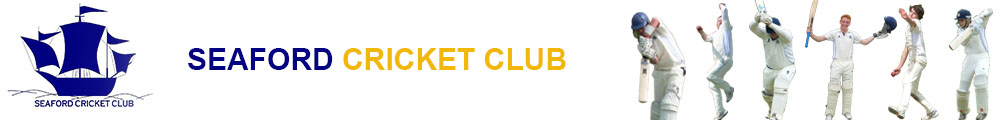 TRANSPORTING JUNIOR PLAYERS TO AND FROM MATCHES AND TRAINING POLICY SEAFORD CRICKET CLUBIt is not the responsibility of coaches, team managers or other club personnel to transport, or arrange to transport, junior players to and from the Club or matches.Parents or other responsible adults are responsible for transporting junior players to and from all matches and training sessions.28/3/16